TEHNISKĀ SPECIFIKĀCIJA Nr. TS 1606.5xx v1Skrūvgrieža uzgalis TORXAttēlam ir informatīvs raksturs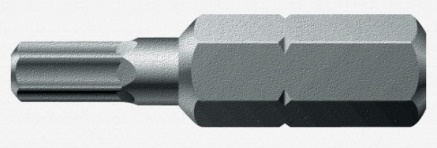 Nr.AprakstsMinimālā tehniskā prasībaPiedāvātā produkta konkrētais tehniskais aprakstsAvots PiezīmesVispārīgā informācijaVispārīgā informācijaRažotājs (ražotāja nosaukums un ražotājvalsts)Norādīt informāciju Nr. 1606.501 Skrūvgrieža uzgalis TORX T3 Tipa apzīmējums Nr. 1606.502 Skrūvgrieža uzgalis TORX T4Tipa apzīmējums Nr. 1606.503 Skrūvgrieža uzgalis TORX T5Tipa apzīmējums Nr. 1606.504 Skrūvgrieža uzgalis TORX T6Tipa apzīmējums Nr. 1606.505 Skrūvgrieža uzgalis TORX T7Tipa apzīmējums Nr. 1606.506 Skrūvgrieža uzgalis TORX T8Tipa apzīmējums Nr. 1606.507 Skrūvgrieža uzgalis TORX T9Tipa apzīmējums Nr. 1606.508 Skrūvgrieža uzgalis TORX T10Tipa apzīmējums Nr. 1606.509 Skrūvgrieža uzgalis TORX T15Tipa apzīmējums Nr. 1606.510 Skrūvgrieža uzgalis TORX T20Tipa apzīmējums Nr. 1606.511 Skrūvgrieža uzgalis TORX T25Tipa apzīmējums Nr. 1606.512 Skrūvgrieža uzgalis TORX T27Tipa apzīmējums Nr. 1606.513 Skrūvgrieža uzgalis TORX T30Tipa apzīmējums Nr. 1606.514 Skrūvgrieža uzgalis TORX T40Tipa apzīmējums Nr. 1606.515 Skrūvgrieža uzgalis TORX T45Tipa apzīmējums Nr. 1606.516 Skrūvgrieža uzgalis TORX T50Tipa apzīmējums Preces marķēšanai pielietotais EAN kods, ja precei tāds ir piešķirtsNorādīt vērtībuNorādīt vai, izmantojot EAN kodu, ražotājs piedāvā iespēju saņemt digitālu tehnisko informāciju par preci (tips, ražotājs, tehniskie parametri, lietošanas instrukcija u.c.)Norādīt informācijuParauga piegādes laiks tehniskajai izvērtēšanai (pēc pieprasījuma), darba dienasNorādīt vērtībuStandartiStandartiAtbilstība rūpnīcas kvalitātes un vadības standartam ISO 9001AtbilstAtbilstība standartam ISO 1173 Assembly tools for screws and nuts - Drive ends for hand and machine operated screwdriver bits and connecting parts - Dimensions, torque testingAtbilstDokumentācijaDokumentācijaPielikumā, kā atsevišķs fails iesniegts preces attēls, kurš atbilst sekojošām prasībām: ".jpg" vai “.jpeg” formātā;izšķiršanas spēja ne mazāka par 2Mpix;ir iespēja redzēt  visu produktu un izlasīt visus uzrakstus uz tā;attēls nav papildināts ar reklāmu.AtbilstTehniskā informācijaTehniskā informācijaTriecienizturīgs, rūdīts hroma vanādija molibdēna tēraudsAtbilstStiprinājuma vietas ārējais izmērs ¼”, stiprinājuma veids sešstūra (heksagonāls)AtbilstUzgaļa garums, mm50Paredzēts lietošanai rokas un elektriskajiem instrumentiemAtbilst